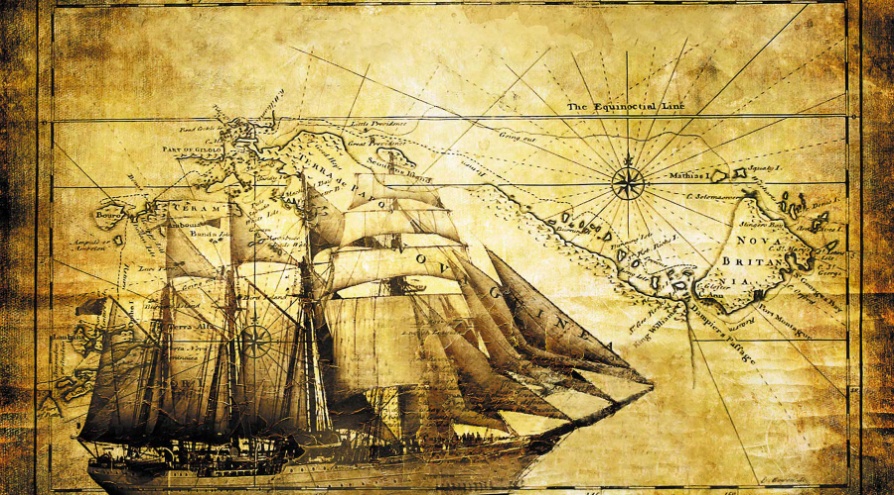 Г – 2Д – 2Е – 2Ж - 2В – 2В – 3В – 4В - 5Г – 5Д – 5Е – 5Ж - 5В – 6В – 7В - 8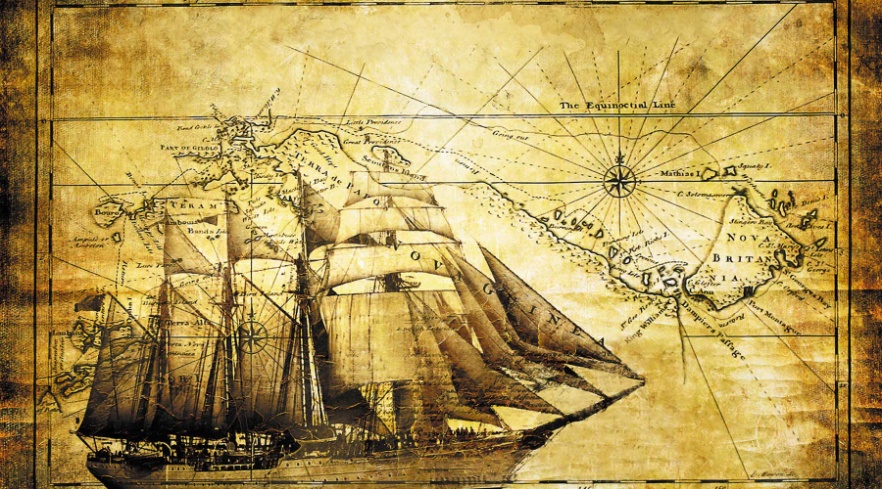 Ж- 6Ж – 7Ж - 8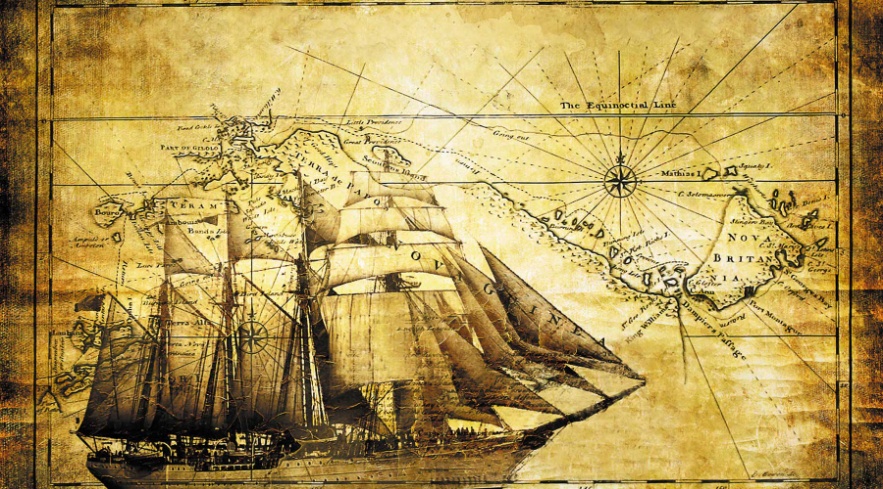 В – 9Г – 9Д - 9Е – 9Ж - 9